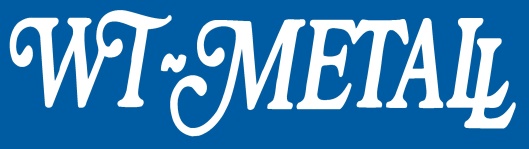 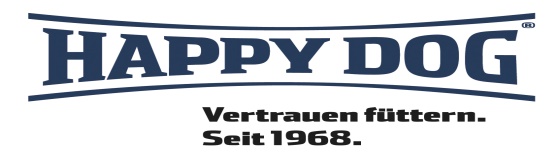 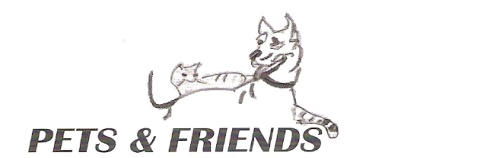 Verein für Deutsche Schäferhunde (SV) e.V. Mitglied im VDH, FCI und WUSV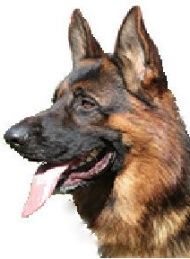 Landesgruppe Bayern-Nord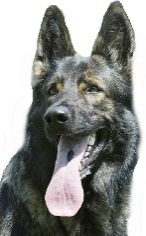 Egon Gutknecht – Grautalstr. 11 – 97737 Gemünden am MainRobert BurklBrixener Str. 390592 Schwarzenbruck                                                                                             Gemünden, 23.08.2016Sehr geehrte Damen und Herren,liebe Sportfreunde, allen Helfern der Veranstaltung !Die Tage der LG – Ausscheidungsprüfung sind vergangen, wir gehen nunmehr wieder unserem geordneten Leben nach.Ich möchte mich persönlich, als auch im Namen der Landesgruppe Bayern – Nord für Euren unermüdlichen Einsatz an den Tagen der Landesgruppenausscheidung, der vorbildlichen Organisation, der tollen Durchführung der Veranstaltung recht herzlich bedanken.Auch wenn es mal für den ein oder anderen Teilnehmer mal nicht so gelaufen ist, habt Ihr immer noch ein nettes Wort übrig gehabt.Danke.Mit sportlichem GrußEgon Gutknecht1. LG Ausbildungswart Bayern-Nord